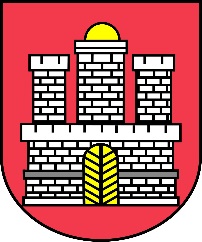 MĚSTO RASPENAVAFučíkova 421, 463 61 Raspenava, IČ 00263141, tel. 482360431Oznámenío zveřejnění závěrečného účtu za rok 2023 včetně zprávy o výsledku
přezkoumání hospodařeníMěsto Raspenava oznamujev souladu s ustanovením § 17. odst. 6, zákona č. 250/2000 Sb., o rozpočtových pravidlech v platném znění, zveřejnění svého závěrečného účtu za rok 2023 včetně zprávy o výsledku přezkoumání hospodaření na svých internetových stránkách a na úřední desce https://raspenava.cz/uredni-deska/rozpocet-a-finance/, do jeho listinné podoby je možno nahlédnout v kanceláři vedoucí ekonomického oddělení Městského úřadu v Raspenavě.Závěrečný účet za rok 2023 byl schválen na 3. veřejném zasedání zastupitelstva dne 17. 6. 2024 usnesením č. 8/03/24.Mgr. Josef Málek v. r.starosta